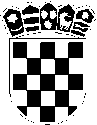 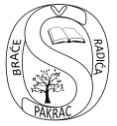 REPUBLIKA HRVATSKAPOŽEŠKO SLAVONSKA ŽUPANIJAOSNOVNA ŠKOLA BRAĆE RADIĆA PAKRACŠIFRA ŠKOLE: 11-064-001KLASA: 003-02/18-01/5URBROJ: 2162-10-01-18-1Pakrac, 05.lipnja 2018.g.Na temelju članka 45. Statuta škole Osnovne škole braće Radića Pakrac,sazivam  15. sjednicu ŠKOLSKOG ODBORAZa 8.lipnja 2018.g. , petak u 13:15 sati sa sljedećimDNEVNIM  REDOM:1.         Usvajanje zapisnika s prošle,14. sjednice Školskog odbora i dnevnog reda 15.sjednice2.         Odluka o davanju suglasnosti za produženje ugovora o radu do najduže 60 dana za Katu Vončina3.         Odluka o davanju suglasnosti za produženje ugovora o radu do najduže 60 dana za Katarinu Horvat4.         Donošenje Pravilnika o obradi i zaštiti osobnih podataka5.         RazličitoO tome obavijestiti:1.  Ivana Bukvić Belac2.  Iva Ivanović3.  Milan Nadaždi4.  Ana Zekić5.  Željka Pejša Božić6.  Morena Mandić Čolić7.  Marko Martinelli8.  Sanja Delač, izvjestitelj9.  Upravni odjel za društvene djelatnosti        10.  Arhiva                                                                                             Predsjednica Školskog odbora                                                                                                     Ivana Bukvić Belac, prof., v.r.